FICHA DE INSCRIPCIÓN 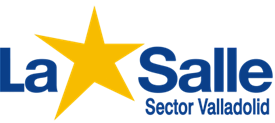 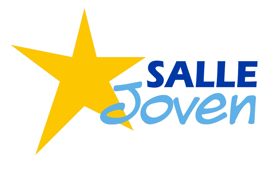 FINISTERRE (2º BACH)24 a 31 de julio de 2018Realizar la inscripción hasta el 13 de abril (190€)DATOS DEL PARTICIPANTE:Nombre y Apellidos:Fecha de nacimiento:Teléfonos de contacto:                                                          Colegio/Ciudad:Correo electrónico:	DNI:Alergias o intolerancias alimenticias:		NO 			SI: ______________________			En caso de marcar SI, tiene que adjuntar informe médico y ficha de comensalProblemas médicos significativos:		NO			SI: ______________________En caso de marcar SI, tiene que adjuntar informe médicoTalla de Camiseta:   12   -   XS   -   S   -   M   -   L   -   XL   -   XXL   -   XXXL (rodear la talla que solicita)AUTORIZACIÓN:Don/ Doña:autorizo a mi hijo/a:a que asista al encuentro Finisterre de 2º de Bachillerato, del 24 al 31 de julio de 2018, organizada por los Hermanos de La Salle en el Colegio La Salle de Santiago de CompostelaDe conformidad con la Ley Orgánica 15/99 de 13 de diciembre de Protección de Datos de Carácter Personal y con el Real Decreto 1720/2007, de 21 de diciembre, por el que se aprueba su Reglamento, se autoriza al Colegio a ceder los datos personales y las imágenes de la actividad para su uso por la Institución Titular y el resto de centros La Salle.Firma:IMPORTANTE: Adjuntar a esta ficha la fotocopia de la tarjeta sanitaria